ΠΟΛΥΤΕΧΝΕΙΟ ΚΡΗΤΗΣ 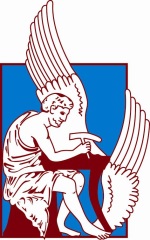 Πρόγραμμα ERASMUS+ ΔΡΑΣΗ ΚΑ103 ΜΑΘΗΣΙΑΚΗ ΚΙΝΗΤΙΚΟΤΗΤΑ ΑΤΟΜΩΝ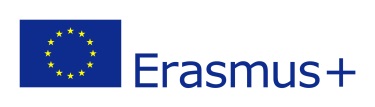  Πολυτεχνειούπολη Κουνουπιδιανά Ακρωτηρίου, 73100 Χανιά ΚρήτηΠληροφορίες: Έλενα Παπαδογεωργάκη, Κτήριο Ε5, γραφείο 015erasmus@isc.tuc.gr τηλ: +30 28210 37470Χανιά 26/02/2020
ΠΡΟΚΗΡΥΞΗ: ΚΙΝΗΤΙΚΟΤΗΤΑ ΓΙΑ ΣΠΟΥΔΕΣ ΠΟΥ ΑΦΟΡΟΥΝ ΤΟ ΧΕΙΜΕΡΙΝΟ ΕΞΑΜΗΝΟ 2020-2021 Οι φοιτητές / φοιτήτριες του Πολυτεχνείου Κρήτης, οι οποίοι επιθυμούν να συμμετέχουν στο πρόγραμμα κινητικότητας Erasmus+ προκειμένου να πραγματοποιήσουν το χειμερινό εξάμηνο των σπουδών τους κατά το ακαδημαϊκό έτος 2020-2021 σε ευρωπαϊκό συνεργαζόμενο Ίδρυμα, μπορούν να υποβάλλουν  ηλεκτρονικά και μόνο την αίτησή τους συνοδευόμενη από τα απαιτούμενα δικαιολογητικά στο erasmus@isc.tuc.gr έως και την Κυριακή 15/03/2020.Δικαίωμα συμμετοχής έχουν οι προπτυχιακοί και μεταπτυχιακοί φοιτητές καθώς και οι υποψήφιοι διδάκτορες. Δικαίωμα συμμετοχής έχουν ακόμα και φοιτητές οι οποίοι έχουν ήδη μετακινηθεί στο παρελθόν μέσω του ίδιου προγράμματος είτε για σπουδές είτε για πρακτική άσκηση, με την προϋπόθεση ότι δεν έχουν συμπληρώσει 24 μήνες κινητικότητας στον προπτυχιακό κύκλο σπουδών, 12 μήνες κινητικότητες στον μεταπτυχιακό κύκλο σπουδών, και 12 μήνες στον διδακτορικό κύκλο σπουδών, συμπεριλαμβανομένης και της προβλεπόμενης μετακίνησης. Το ίδιο ισχύει και για τους φοιτητές οι οποίοι έχουν ήδη μετακινηθεί ή θα μετακινηθούν με μηδενική επιχορήγηση, καθώς η περίοδος κινητικότητας με μηδενική επιχορήγηση αθροίζεται στο συνολικό επιτρεπτό όριο.Ως «σπουδές» νοείται και η πραγματοποίηση μέρους της διπλωματικής εργασίας σε συνεργαζόμενο Ίδρυμα του εξωτερικού εφόσον α) υπάρχει η σύμφωνη γνώμη του επιβλέποντος μέλους ΔΕΠ, η οποία αποδεικνύεται με την επιστολή που χορηγείται στον φοιτητή για να την υποβάλει με τα υπόλοιπα απαιτούμενα δικαιολογητικά β) το θέμα της διπλωματικής εργασίας έχει ήδη εγκριθεί από τη Γ.Σ. της Σχολής του αιτούντος φοιτητή. Α. Προϋποθέσεις συμμετοχήςΟι απαραίτητες προϋποθέσεις για τη συμμετοχή στο πρόγραμμα κινητικότητας είναι:Ο/η φοιτητής/τρια πρέπει να είναι εγγεγραμμένος/η στο Πολυτεχνείο Κρήτης και να πραγματοποιεί σπουδές που οδηγούν στην απόκτηση πτυχίου/διπλώματος του Ιδρύματος συμπεριλαμβανομένου και διπλώματος διδακτορικού επίπεδου.Ο/η φοιτητής/τρια πρέπει να είναι εγγεγραμμένος/η τουλάχιστον στο δεύτερο έτος σπουδών σε έναν από τους τρεις κύκλους σπουδών του Πολυτεχνείου Κρήτης.Οι προπτυχιακοί φοιτητές απαιτείται να έχουν κατοχυρώσει, μέχρι τη στιγμή υποβολής της αίτησής τους, το 50% του συνόλου των πιστωτικών μονάδων ECTS των μαθημάτων που υποχρεούνται να έχουν παρακολουθήσει επιτυχώς μέχρι και το τρέχον εξάμηνο φοίτησης.Για τη συμμετοχή μεταπτυχιακών ή διδακτορικών φοιτητών στο πρόγραμμα κινητικότητας, απαιτείται η σύμφωνη έγγραφη γνώμη του μέλους ΔΕΠ που έχει οριστεί ως επιβλέπων/ουσα της μεταπτυχιακής ή διδακτορικής διατριβής του/της.Β. Δικαιολογητικά Υποβολής Αίτηση Συμμετοχής για σπουδές (επισυνάπτεται). Ιδιαίτερη προσοχή θα πρέπει να δοθεί στη 2η και την 3η σελίδα της αίτησης, όπου οι φοιτητές υποχρεούνται να δηλώσουν τα κίνητρα συμμετοχής τους στο πρόγραμμα Erasmus+ για σπουδές καθώς και τα μαθήματα, τα οποία μπορούν να αντιστοιχίσουν ανάμεσα στην Σχολή τους και στο Τμήμα του εξωτερικού, στο οποίο επιθυμούν να πραγματοποιήσουν τις σπουδές τους. Σε αυτό το στάδιο δεν χρειάζεται η έγκριση του Ακαδημαϊκού Υπεύθυνου Erasmus ή των Καθηγητών της οικείας Σχολής του φοιτητή.
Ο κατάλογος με τα συνεργαζόμενο Ιδρύματα/Τμήματα του εξωτερικού ανά Σχολή μπορεί να αναζητηθεί εδώ: https://www.tuc.gr/index.php?id=5124Αναγνωρισμένο πιστοποιητικό ξένης γλώσσας, το οποίο θα αποδεικνύει την επαρκή γνώση της γλώσσας του προγράμματος που πρόκειται να παρακολουθήσει ο φοιτητής / η φοιτήτρια και επιπέδου που να ικανοποιεί τα κριτήρια της Διμερούς Συμφωνίας που έχει συναφθεί με το Ίδρυμα Υποδοχής του εξωτερικού. Στην ιστοσελίδα https://www.tuc.gr/1279.html μπορείτε να ελέγξετε αν το πιστοποιητικό ξένης γλώσσας που έχετε στην κατοχή σας είναι αναγνωρισμένο.Βιογραφικό σημείωμα (επισυνάπτεται)που να συμπεριλαμβάνει τα κίνητρα συμμετοχής, σύμφωνα με τα πρότυπα Europass και μόνο.   Καθώς για την αξιολόγηση των υποψήφιων διδακτόρων τα κριτήρια είναι ποιοτικά, συνιστάται στο Βιογραφικό Σημείωμα να συμπεριλαμβάνονται δημοσιεύσεις σε έγκριτα διεθνή επιστημονικά περιοδικά με κριτές, παρουσιάσεις σε διεθνή συνέδρια, συμμετοχή σε ερευνητικά προγράμματα ή/και επαγγελματική εμπειρία.Πιστοποιητικό Αναλυτικής βαθμολογίας (ισχύει μόνο για τους προπτυχιακούς και μεταπτυχιακούς φοιτητές), το οποίο εκδίδεται από το Κέντρο Εξυπηρέτησης Φοιτητών (ΚΕΦ) του Πολυτεχνείου Κρήτης, κατόπιν αιτήσεως του ενδιαφερόμενου φοιτητή.Η σύμφωνη έγγραφη γνώμη του μέλους ΔΕΠ που έχει οριστεί ως επιβλέπων/ουσα της διπλωματικής εργασίας, μεταπτυχιακής ή διδακτορικής διατριβής του/της φοιτητή/τριας (μόνο σε περίπτωση πραγματοποίησης μέρους της διπλωματικής εργασίας ή μεταπτυχιακής ή διδακτορικής διατριβής) (επισυνάπτεται) Προσοχή!! Τα δικαιολογητικά δεν επιτρέπεται να αποστέλλονται σταδιακά.Δεν γίνονται δεκτά printscreens ή φωτογραφημένα έγγραφα μέσω κινητής συσκευήςΕκπρόθεσμες και ελλιπείς αιτήσεις δεν γίνονται αποδεκτές.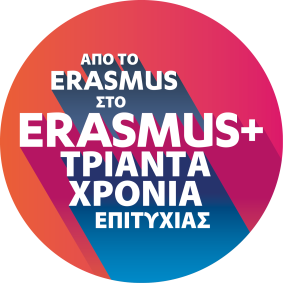 Γ. ΑξιολόγησηΜετά τον απαραίτητο έλεγχο για την πληρότητα, την εγκυρότητα και το εμπρόθεσμο των αιτήσεων, οι αιτήσεις αποστέλλονται στους αντίστοιχους Ακαδημαϊκούς Υπευθύνους Erasmus. Οι Ακαδημαϊκοί Υπεύθυνοι προβαίνουν στην αξιολόγηση των φοιτητών α. σύμφωνα με τον Κανονισμό Συμμετοχής Αξιολόγησης και Επιλογής φοιτητών/τριών στο πρόγραμμα κινητικότητας Erasmus+ (επισυνάπτεται).Οι ενδιαφερόμενοι ενημερώνονται σε προσωπικό επίπεδο (μέσω της αποστολής e-mail) και ο κατάλογος επιλεγέντων και επιλαχόντων αναρτάται στην ιστοσελίδα του Erasmus (μενού Νέα https://www.tuc.gr/4731.html). 
Οι φοιτητές, οι οποίοι δεν επιλέγονται ή είναι επιλαχόντες χωρίς προοπτική μετακίνησης, έχουν τη δυνατότητα να μεταβούν για σπουδές στο εξωτερικό, στο πλαίσιο του Προγράμματος Erasmus+ με μηδενική επιχορήγηση, αναλαμβάνοντας δηλαδή οι ίδιοι τα έξοδα της διαμονής τους. 
Οι φοιτητές οι οποίοι έχουν μετακινηθεί ήδη στο παρελθόν βρίσκονται σε χαμηλή προτεραιότητα έναντι των υπολοίπων συμφοιτητών τους οι οποίοι δεν έχουν συμμετάσχει ξανά στο πρόγραμμα.